Grille de 0,5 cm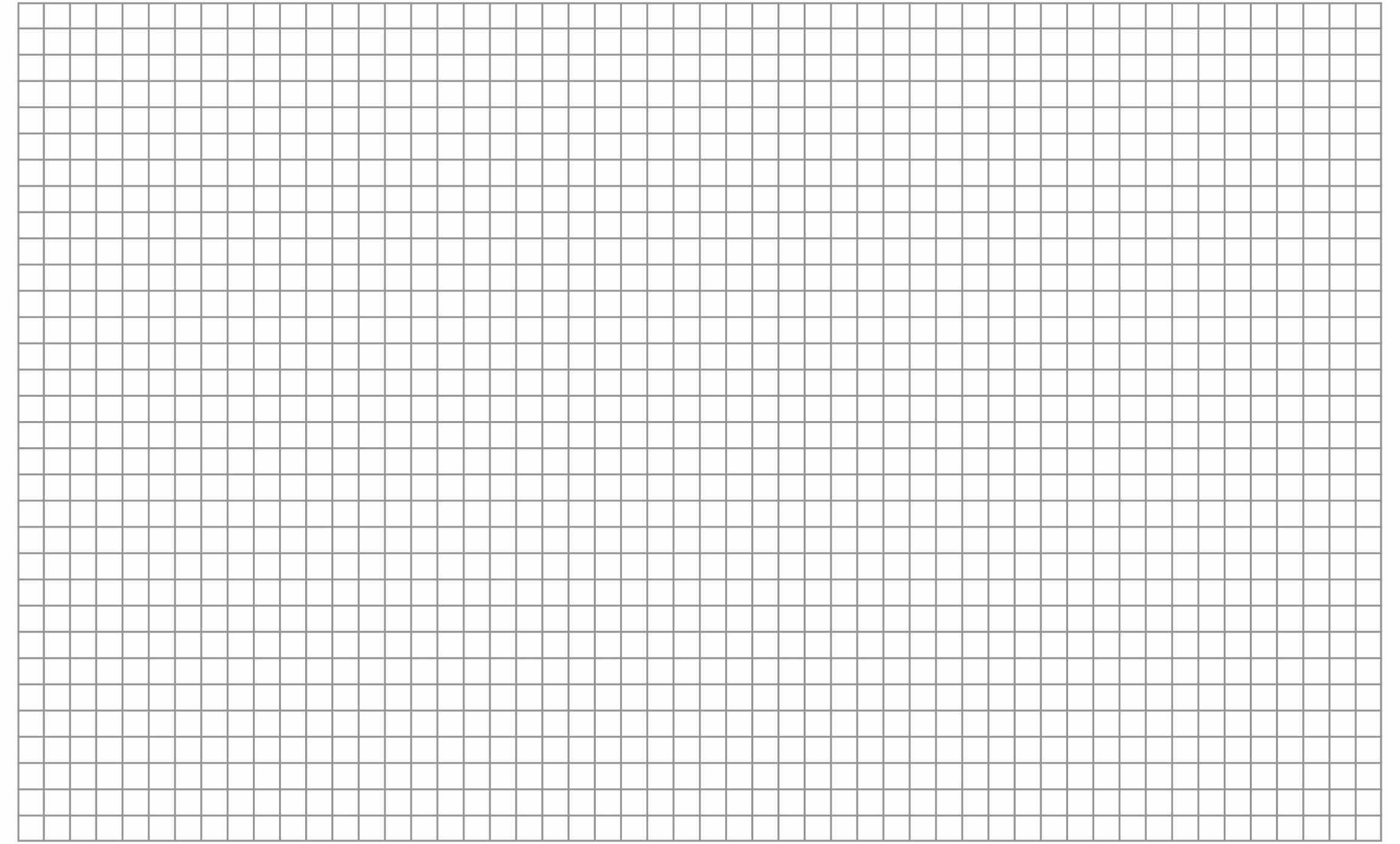 